PUBLIKÁCIÓ FORMAI KÖVETELMÉNYEITerjedelem: maximum 20 oldal, A4 formátum Nyelv: magyar, angol A cikk tartalma és formátuma:  MS Word (.doc) formátum, normál betűstílus, Times New Roman betűtípus, 12-es betűnagyság, sorkizárás,  szimpla sorköz, aláhúzás nélkül, megkülönböztető félkövér vagy dőlt betűk, margó minden oldalon 2,5 cm.  A tanulmány címe ne legyen túl hosszú, maximum 2 sor terjedelmű, 16-os félkövér nagybetű, középre zárással, lsd. minta. Cím alatt a név, munkahely és e-mail cím, 12 betűnagyság, félkövér nagy, álló betűtípus, középre zárás, lsd. minta. ABSZTRAKT (Times New Roman, 14-es félkövér, nagy álló betű), a szöveg max.10 sor terjedelemben, Times New Roman 12-es betűtípus, sorkizárás , lsd. mintaKULCSSZAVAK (Times New Roman, 12-es dőlt, nagy betű):  maximum 5 kulcsszó Times New Roman 12-es betűtípus, lsd. mintaBEVEZETŐ (Times New Roman, 14-es félkövér, nagy álló betű)A PUBLIKÁCIÓ FŐ RÉSZE   A publikáció fő része áttekinthető fő- és alfejezetekre legyen tagolva. A fejezetcímeket kérjük, írja félkövér betűvel (Címsor 1 – Times New Roman 14-es félkövér, nagy álló betű), lássa el decimális rendszerű sorszámozással (1.; 2.; stb) az alcímeket a fejezeteken belül lássa el szintén decimális rendszerű sorszámozással (1.1. - Címsor 2. Times New Roman 14-es betűméret, félkövér betű;1.1.1.; 1.1.2. - címsor 3, Times New Roman 12-es betűméret, stb.), a címek előtt és után hagyjon egy üres sort. Sorkizárás használata kötelező.Felsorolás esetén a-felsorolást gondolatjellel kezdjük,-felsorolások között ne legyen üres sor,-felsorolás 0.5 cm-rel behúzva (beljebb) kezdődjön.Az ábrákat és táblázatokat egy-egy üres sor kihagyásával, a szöveg között helyezzük el, középre. Az ábrák és táblázatok sorszámozása folytatólagos legyen. Ábrák esetében az ábra alatt középre helyezve, táblázat esetében a táblázat felett bal szélre igazítva, betűtípusa Times New Roman, 11-es dőlt. Lsd. példák.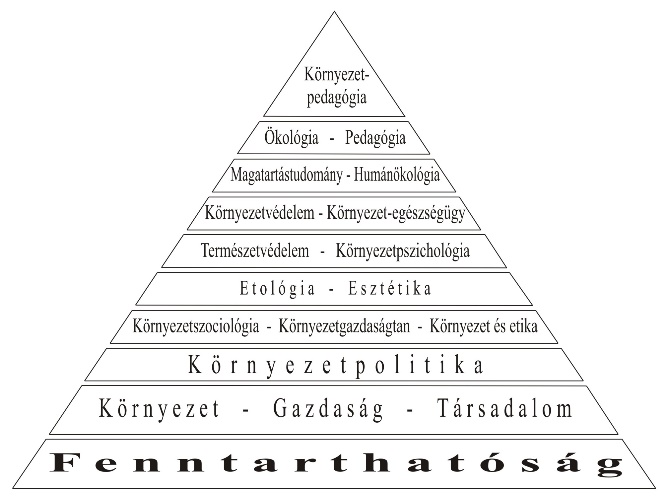 1. ábra: A környezetpedagógia társtudományai (Kováts-Németh,2010) 1. táblázat: Oktatási stratégiák (Kováts-Németh, 2010)A SZÖVEGKÖZI HIVATKOZÁS: A szövegben a felhasznált forrásokra zárójelben kell hivatkozni (szerző(k) neve, évszám), pl.: (Jarvis, 1987), szó szerinti hivatkozásnál az oldalszámot is meg kell adni a zárójelben: „……………..” (Jarvis, 1987, 12. old.) ÖSSZEGZÉS  Tömören IRODALOMJEGYZÉK Az irodalomjegyzék a cikk végére - nem feltétlenül új oldalra - kerüljön, a hivatkozás sorrendjében. Pl.:Kárász, I. (1996): Ökológia és környezetelemzés Terepgyakorlati praktikum, Pont Kiadó, Budapest Réthy, E.né (2003) : Az oktatási folyamat, In.: Didaktika. Elméleti alapok a tanítás tanulásához. (Szerk.: Falus Iván) Nemzeti Tankönyvkiadó, Budapest, 2003.Sherren, K. (2008): A history of the future of higher education for sustainable development, Environmental Education Research, Vol. 14, No.3, June 2008.Fórián, S. (2007): Urbanizációs folyamat és annak néhány hatása a környezetre, Debreceni Műszaki Közlemények, Debrecen 2007/1Berend T., I.: A globalizáció és hatása a centrum-periféria kapcsolatokra Európában. In: Mindentudás Egyeteme [online]. http://www.mindentudas.hu/berend/20040903berend2.html, (2007.11.23.)Minta:A TANULMÁNY CÍME(Csupa nagy, félkövér (bold), álló, 16-os betűvel, középre rendezve)utána szimpla sorköz 1 üres sorSZERZŐ(K) NEVE(I), MUNKAHELY(EK) NEVE(I), E-MAIL CÍM(EK)(Félkövér, nagy, álló betű, betűméret 12, középre rendezve; szerző neve után vessző, majd az e-mail címe, több szerző esetén a nevek egymás alatt, új sorban,több szerző és egy munkahely esetén a munkahelyet elég egyszer feltüntetni a nevek alatti sorban) utána szimpla sorköz 2 üres sorABSZTRAKTA fejezet címe alatt 12 pontos térköz legyen. A szövegtörzshöz használt betűtípus Times New Roman, 12-es betűméret, sorkizárás, szimpla sorköz, max. 10 sor, utána szimpla sorköz 1 sor KULCSSZAVAK: Times New Roman, 12-es betűtípus, max. 5 szó, utána szimpla sorköz 2 üres sor kimaradBEVEZETŐOKTATÁS A FENNTARTHATÓSÁGÉRT Környezetpedagógia célja, feladataProjektoktatásÖSSZEFOGLALÁSIRODALOMJEGYZÉKFórián, S. (2007): Urbanizációs folyamat és annak néhány hatása a környezetre, DebreceniMűszaki Közlemények, Debrecen 2007/1Öllős, G. (2012): Környezetvédelem, Új Levédia Kft.World Felder, R. M. – Silverman, L. K. (1988): Learning and Teaching Styles in Engineering Educatio, Engineering Education, 78(7), p674-681Jarvis, P. (1987): Adult Learning in the Social Context, Routledge, London, p272F-G-K-MN 1989.Nagy Sándor 1997.Báthory 2000.Egyedi kombinációTanítási-tanulási fokKomplex metodikaadott cél;módszerek;eszközök;szervezési módok;konkrét feltételekKognitív, komplex eljárás-módszerek, melyekkel a diák képes gondolkodási-megismerési műveletekre, s ezeket másproblémamegoldásban képes alkalmazniprogramozott oktatás;komputerrel segített tanítás-tanulás;oktatócsomag;mesterfokú tanítás-tanulás